	Shelton Community Pool Schedule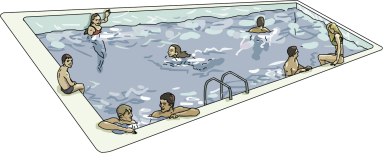 February 3, 2020– March 22, 2020sheltonparksandrec.org, 203-925-8422 	POOL RULES ON BACKMembership or Daily Walk-In Fee required ($5 Mon-Sat, Sunday $3 cash/check) Exact change only, CARDS NOT ACCEPTED -ADULTS = 18 yrs*Participants in Special needs family swim must currently live in Shelton.  Non-resident relatives cannot participate (children, grandchildren, etc).  Proof of residency required.  Walk-in fees will be charged for those staying longer than 1 pm. SHELTON POOL RULES & REGULATIONSAdmission by presentation of membership ID card or receipt for payment of a daily Monday – Saturday $5 fee, Sunday $3 fee.  Exact change is required, staff does not have change on hand.  If you do not have change there are several banks and shops across the street.  Replacement fee for a lost membership card is $5/card.Lockers available for daily use, not overnight.  Bring your own lock .  The Shelton Parks and Recreation Dept. is not responsible for lost objects.  Children ages 6 and under may accompany the opposite sex parent/guardian into the locker rooms.  Lifeguards:  Do not visit with lifeguards on duty.  A minimum of 2 lifeguards must be in attendance while the pool is in use.  Lifeguards are present to watch the ENTIRE pool, not just your child.  Guardians must supervise children during All Ages Swim.Children under 12 years of age must be accompanied in the water and supervised by an adult at least 18 years old.Lifeguards may limit anyone to the shallow end if that the individual is a non-swimmer. (A Swimmer must make & maintain good forward progress and requires swimming 25 yards non-stop with a stroke on the front, the back, or a combination)All non-swimming children (see above) require no more than 2 children per adult.  All other children under 12 require no more than 4 children per adult.  Any adult accompanying a child must be no more then one arms length away from the child while in the pool.  Any child in a floatation device must stay in the shallow end of the pool.  Children must sit out of the pool on a bench if adult leaves the pool for any reason. Children are not allowed to wait on the stairs.State Laws and Health Codes: People failing to follow Health Code will not be able to enter the pool.Bathing suits only in the pool.  Cut-offs, T-shirts, shorts, basketball/gym shorts, street clothing (anything other than a bathing suit), or disposable diapers are not permitted.  (Bathing suit material shorts and t-shirts are allowed)Infants and untrained children must wear tight fitting vinyl pants.  Disposable diapers or swim diapers alone are not allowed by health code.  Order from: Amazon.com  search for “Dappi waterproof 100% nylon diaper pants”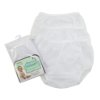 All persons shall bathe with warm water and soap immediately before entering the pool. Persons with severe infections or cuts are not permitted in the water.Spitting or blowing of the nose into the pool or gutters is prohibited.Spectators must remain in the gallery.  Children must be within arms length of guardian while in gallery.  Upon entering the locker rooms and the pool deck, you must remove street shoes (ANY TYPE of footwear worn at anytime outside the pool area).  ALL spectators are to follow the direction of the pool staff while pool is open & lessons are in session.`	Aquatic joggers, barbells, pull buoys & noodles are available for adults.  Face masks, snorkels & fins require a doctor’s note for therapeutic use.  Kickboards available for children with supervision in the water.No diving, running, horseplay, smoking, food, beverages, gum, glass containers or bottles allowed in the pool area, locker rooms, shower, or gallery.  No bandages or hairpins allowed in the pool.  All jewelry and earrings should be removed before entry.  The Shelton Parks and Recreation Dept. is not responsible for lost jewelry/belongings.No Beach balls, inner tubes, bubbles, or inflatable toys/swimmies/water wings allowed.  Lifeguards can remove any object that becomes a nuisance to other patrons or unsafe for use.Only one person on a ladder at a time.  The stairs must be cleared at all times.  Children are not allowed to play on the stairs.Life Vest/PFD’s must be U. S. Coast Guard approved with visible stamp of approval on the Life Vest.  No other swim aids are allowed.  Life Vest/PFD Rental fee is $1.00, in addition your license will be held as a deposit until the Life Vest is returned.  Life Vests sized according to weight.  Life Vests do not allow children to be left unsupervised.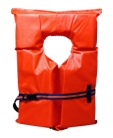 Swim hours will be posted on sheltonparksandrec.org and printed copies made available in the pool lobby.Patrons must leave the pool area 15 minutes before closing time and clear the locker room facilities by closing time.Rental request by written application 30 days in advance.The Parks & Recreation Department reserves the right to schedule swim lessons, adult lessons, team practices, swim meets, special events, & to limit the capacity of the pool for health & safety reasons at anytime.Swim lessons must be taught by a certified staff member.  Any patron suspected of teaching swim lessons will be asked to leave.Violation of any rules may result in loss of pool privileges.  Amendment to pool rules voted into effect 2/6/1992 by Parks and Recreation Commission. Amendment - Any patron who becomes verbally abusive, or does not adhere to the rules and regulations adopted by the Parks and Recreation Commission will be suspended as follows:1st Offense = 1 month suspension, 2nd Offense = 6 month suspension, 3rd Offense = Indefinite suspensionAny threat of physical abuse will result in an indefinite suspension.  Any patron suspended may make a written request for a hearing before the Parks and Recreation Commission within 5 days of receipt of notification of suspension.Lifeguards may ask anyone to move to another area or leave the pool area if they create a disturbance or refuse to follow the rules.  Refusal to leave when asked, belligerent, aggressive, or hostile behavior will require Lifeguards to contact the police.  MondayTuesdayWednesdayThursdayFridaySaturdaySundayADULTS ONLY6:00-9:30 amH2O Aerobics8:45-9:30 amADULTS ONLY6:00-9:30 amEarly Morn. Aerobics7:30-8:15 amH2O Aerobics8:45-9:30 amADULTS ONLY6:00-9:30 amH2O Aerobics8:45-9:30 amADULTS ONLY6:00-9:30 amH2O Aerobics8:45-9:30 amADULTS ONLY6:00-9:30 amEarly Morn. Aerobics7:30-8:15 amAqua Zumba8:30-9:30 amADULTS ONLY7:30-8:30 amLap Swim Only8:30-9:00 (If space allows)ADULTS ONLY8:00-9:30 amALL AGES9:30-10:30 amSwim Lessons9:30 – 10:30ALL AGES9:30-10:30 amSwim Lessons9:30 – 10:30ALL AGES9:30-10:30 amSwim Lessons9:30 – 10:30ALL AGES9:30-10:30 amSwim Lessons9:30 – 10:30ALL AGES9:30-10:30 amSwim Lessons9:30 – 10:30POOLCLOSED8:30 am – 1:00 pmfor Swim LessonsRAPIDS Swim Team9:00 am – 11:00 amSHS Swim Team11:00 am – 1:00 pmSpecial Needs Family Swim*12:00 – 1 pmALL AGES9:30-11:45 amPOOL CLOSED10:30-12:00 pmNo Locker AccessPOOL CLOSED10:30-12:00 pmNo Locker AccessPOOL CLOSED10:30-12:00 pmNo Locker AccessPOOL CLOSED10:30-12:00 pmNo Locker AccessPOOL CLOSED10:30-12:00 pmNo Locker AccessPOOLCLOSED8:30 am – 1:00 pmfor Swim LessonsRAPIDS Swim Team9:00 am – 11:00 amSHS Swim Team11:00 am – 1:00 pmSpecial Needs Family Swim*12:00 – 1 pmPOOLCLOSEDSpecial Olympics Practice 11:45 am – 1 pmADULTS ONLY12:00 - 1 pmADULTS ONLY12:00 - 1 pmADULTS ONLY12:00 - 1 pmADULTS ONLY12:00 - 1 pmADULTS ONLY12:00 - 1 pmPOOLCLOSED8:30 am – 1:00 pmfor Swim LessonsRAPIDS Swim Team9:00 am – 11:00 amSHS Swim Team11:00 am – 1:00 pmSpecial Needs Family Swim*12:00 – 1 pmPOOLCLOSEDSpecial Olympics Practice 11:45 am – 1 pmALL AGES1 – 2:45 pmALL AGES1 – 2:45 pmPhysical Therapy 2 lanes ALL AGES1 – 2:45 pmALL AGES1 – 2:45 pmPhysical Therapy 2 lanes ALL AGES1 – 2:45 pmALL AGES1–3:30 pmGroup RentalsALL AGES1-3:30 pm Group RentalsPOOL CLOSEDSHS Swim Team2:45 to 5:00 pmPOOL CLOSEDSHS Swim Team2:45 to 4:30 pmPOOL CLOSEDSHS Swim Team2:45 to 5:00 pmPOOL CLOSEDSHS Swim Team2:45 to 4:30 pmPOOL CLOSEDSHS Swim Team2:45 to 5:00 pmPOOL CLOSED3:30 pmPOOL CLOSED3:30 pmPOOL CLOSEDSHS Swim Team2:45 to 5:00 pmPOOL CLOSEDSHS Swim Team2:45 to 4:30 pmPOOL CLOSEDSHS Swim Team2:45 to 5:00 pmPOOL CLOSEDSHS Swim Team2:45 to 4:30 pmPOOL CLOSEDSHS Swim Team2:45 to 5:00 pmPLEASE NOTE:Schedule subject to change.pool Closed: 2/12, 2/17NO GLASS IN THE POOL AREA OR LOCKER ROOMS!!!Adults with children of opposite sex may use the unisex Pool Lobby bathrooms to help children get changed.  Shower available on pool deck.Children under the age of 12 MUST have an adult an arm’s reach away, in the water with them at all times, regardless of swimming ability.NO DIVINGCIRCLE SWIMMING is required with 2 or more swimmers.  Lanes must accept additional swimmers.  Lap swim is prohibited in the open area. Layout of lanes determined by Lifeguards on duty.Locker room access 5 minutes before pool openings.  Patrons must be clear of Locker Rooms 15 minutes after the pool is closed.Any personal equipment (barbells, noodles, etc) subject to pool policy.Pool Dimensions:  8 lanes, 25 x 20 yards, 4' - 9' DeepPLEASE NOTE:Schedule subject to change.pool Closed: 2/12, 2/17NO GLASS IN THE POOL AREA OR LOCKER ROOMS!!!Adults with children of opposite sex may use the unisex Pool Lobby bathrooms to help children get changed.  Shower available on pool deck.Children under the age of 12 MUST have an adult an arm’s reach away, in the water with them at all times, regardless of swimming ability.NO DIVINGCIRCLE SWIMMING is required with 2 or more swimmers.  Lanes must accept additional swimmers.  Lap swim is prohibited in the open area. Layout of lanes determined by Lifeguards on duty.Locker room access 5 minutes before pool openings.  Patrons must be clear of Locker Rooms 15 minutes after the pool is closed.Any personal equipment (barbells, noodles, etc) subject to pool policy.Pool Dimensions:  8 lanes, 25 x 20 yards, 4' - 9' DeepADULTS ONLY5-6 pmALL AGES4:30-8:45 pmNO LAP SWIMLanes ClosedGroup Swim Lessons2 lanes4:30 – 6:40 pmRAPIDS Swim Team4:30 - 7pm, 4 LanesMasters’ Swim Only7 - 8 pm, 4 Lanes Off the Deep End6:45-7:30 pmDeep End of open areaADULTS ONLY5-6 pmALL AGES4:30-8:45 pmNO LAP SWIMLanes ClosedGroup Swim Lessons2 lanes4:30 – 6:40 pmRAPIDS Swim Team4:30 - 7pm, 4 LanesMasters’ Swim Only7 - 8 pm, 4 Lanes Off the Deep End6:45-7:30 pmDeep End of open areaSpecial Olympics Practice 5-6 pmPLEASE NOTE:Schedule subject to change.pool Closed: 2/12, 2/17NO GLASS IN THE POOL AREA OR LOCKER ROOMS!!!Adults with children of opposite sex may use the unisex Pool Lobby bathrooms to help children get changed.  Shower available on pool deck.Children under the age of 12 MUST have an adult an arm’s reach away, in the water with them at all times, regardless of swimming ability.NO DIVINGCIRCLE SWIMMING is required with 2 or more swimmers.  Lanes must accept additional swimmers.  Lap swim is prohibited in the open area. Layout of lanes determined by Lifeguards on duty.Locker room access 5 minutes before pool openings.  Patrons must be clear of Locker Rooms 15 minutes after the pool is closed.Any personal equipment (barbells, noodles, etc) subject to pool policy.Pool Dimensions:  8 lanes, 25 x 20 yards, 4' - 9' DeepPLEASE NOTE:Schedule subject to change.pool Closed: 2/12, 2/17NO GLASS IN THE POOL AREA OR LOCKER ROOMS!!!Adults with children of opposite sex may use the unisex Pool Lobby bathrooms to help children get changed.  Shower available on pool deck.Children under the age of 12 MUST have an adult an arm’s reach away, in the water with them at all times, regardless of swimming ability.NO DIVINGCIRCLE SWIMMING is required with 2 or more swimmers.  Lanes must accept additional swimmers.  Lap swim is prohibited in the open area. Layout of lanes determined by Lifeguards on duty.Locker room access 5 minutes before pool openings.  Patrons must be clear of Locker Rooms 15 minutes after the pool is closed.Any personal equipment (barbells, noodles, etc) subject to pool policy.Pool Dimensions:  8 lanes, 25 x 20 yards, 4' - 9' DeepALL AGES6–8:45 pmNO LAP SWIMLanes ClosedGroup Swim Lessons2 lanes6 – 8:10 pmRAPIDS Swim Team4 Lanes6 - 8:45 pmALL AGES4:30-8:45 pmNO LAP SWIMLanes ClosedGroup Swim Lessons2 lanes4:30 – 6:40 pmRAPIDS Swim Team4:30 - 7pm, 4 LanesMasters’ Swim Only7 - 8 pm, 4 Lanes Off the Deep End6:45-7:30 pmDeep End of open areaALL AGES6–8:45 pmNO LAP SWIMLanes ClosedGroup Swim Lessons2 lanes6 – 8:10 pmRAPIDS Swim Team4 Lanes6 - 8:45 pmALL AGES4:30-8:45 pmNO LAP SWIMLanes ClosedGroup Swim Lessons2 lanes4:30 – 6:40 pmRAPIDS Swim Team4:30 - 7pm, 4 LanesMasters’ Swim Only7 - 8 pm, 4 Lanes Off the Deep End6:45-7:30 pmDeep End of open areaALL AGES6–8:45 pmNO LAP SWIMLanes ClosedRAPIDS Swim Team4 Lanes6 - 8:45 pmGroup RentalsPLEASE NOTE:Schedule subject to change.pool Closed: 2/12, 2/17NO GLASS IN THE POOL AREA OR LOCKER ROOMS!!!Adults with children of opposite sex may use the unisex Pool Lobby bathrooms to help children get changed.  Shower available on pool deck.Children under the age of 12 MUST have an adult an arm’s reach away, in the water with them at all times, regardless of swimming ability.NO DIVINGCIRCLE SWIMMING is required with 2 or more swimmers.  Lanes must accept additional swimmers.  Lap swim is prohibited in the open area. Layout of lanes determined by Lifeguards on duty.Locker room access 5 minutes before pool openings.  Patrons must be clear of Locker Rooms 15 minutes after the pool is closed.Any personal equipment (barbells, noodles, etc) subject to pool policy.Pool Dimensions:  8 lanes, 25 x 20 yards, 4' - 9' DeepPLEASE NOTE:Schedule subject to change.pool Closed: 2/12, 2/17NO GLASS IN THE POOL AREA OR LOCKER ROOMS!!!Adults with children of opposite sex may use the unisex Pool Lobby bathrooms to help children get changed.  Shower available on pool deck.Children under the age of 12 MUST have an adult an arm’s reach away, in the water with them at all times, regardless of swimming ability.NO DIVINGCIRCLE SWIMMING is required with 2 or more swimmers.  Lanes must accept additional swimmers.  Lap swim is prohibited in the open area. Layout of lanes determined by Lifeguards on duty.Locker room access 5 minutes before pool openings.  Patrons must be clear of Locker Rooms 15 minutes after the pool is closed.Any personal equipment (barbells, noodles, etc) subject to pool policy.Pool Dimensions:  8 lanes, 25 x 20 yards, 4' - 9' DeepALL AGES6–8:45 pmNO LAP SWIMLanes ClosedGroup Swim Lessons2 lanes6 – 8:10 pmRAPIDS Swim Team4 Lanes6 - 8:45 pmLap Swimallowed 8-8:45ALL AGES6–8:45 pmNO LAP SWIMLanes ClosedGroup Swim Lessons2 lanes6 – 8:10 pmRAPIDS Swim Team4 Lanes6 - 8:45 pmLap Swimallowed 8-8:45ALL AGES6–8:45 pmNO LAP SWIMLanes ClosedRAPIDS Swim Team4 Lanes6 - 8:45 pmGroup RentalsPLEASE NOTE:Schedule subject to change.pool Closed: 2/12, 2/17NO GLASS IN THE POOL AREA OR LOCKER ROOMS!!!Adults with children of opposite sex may use the unisex Pool Lobby bathrooms to help children get changed.  Shower available on pool deck.Children under the age of 12 MUST have an adult an arm’s reach away, in the water with them at all times, regardless of swimming ability.NO DIVINGCIRCLE SWIMMING is required with 2 or more swimmers.  Lanes must accept additional swimmers.  Lap swim is prohibited in the open area. Layout of lanes determined by Lifeguards on duty.Locker room access 5 minutes before pool openings.  Patrons must be clear of Locker Rooms 15 minutes after the pool is closed.Any personal equipment (barbells, noodles, etc) subject to pool policy.Pool Dimensions:  8 lanes, 25 x 20 yards, 4' - 9' DeepPLEASE NOTE:Schedule subject to change.pool Closed: 2/12, 2/17NO GLASS IN THE POOL AREA OR LOCKER ROOMS!!!Adults with children of opposite sex may use the unisex Pool Lobby bathrooms to help children get changed.  Shower available on pool deck.Children under the age of 12 MUST have an adult an arm’s reach away, in the water with them at all times, regardless of swimming ability.NO DIVINGCIRCLE SWIMMING is required with 2 or more swimmers.  Lanes must accept additional swimmers.  Lap swim is prohibited in the open area. Layout of lanes determined by Lifeguards on duty.Locker room access 5 minutes before pool openings.  Patrons must be clear of Locker Rooms 15 minutes after the pool is closed.Any personal equipment (barbells, noodles, etc) subject to pool policy.Pool Dimensions:  8 lanes, 25 x 20 yards, 4' - 9' DeepPOOL CLOSED8:45 pmPOOL CLOSED8:45 pmPOOL CLOSED8:45 pmPOOL CLOSED8:45 pmPOOL CLOSED8:45 pmPLEASE NOTE:Schedule subject to change.pool Closed: 2/12, 2/17NO GLASS IN THE POOL AREA OR LOCKER ROOMS!!!Adults with children of opposite sex may use the unisex Pool Lobby bathrooms to help children get changed.  Shower available on pool deck.Children under the age of 12 MUST have an adult an arm’s reach away, in the water with them at all times, regardless of swimming ability.NO DIVINGCIRCLE SWIMMING is required with 2 or more swimmers.  Lanes must accept additional swimmers.  Lap swim is prohibited in the open area. Layout of lanes determined by Lifeguards on duty.Locker room access 5 minutes before pool openings.  Patrons must be clear of Locker Rooms 15 minutes after the pool is closed.Any personal equipment (barbells, noodles, etc) subject to pool policy.Pool Dimensions:  8 lanes, 25 x 20 yards, 4' - 9' DeepPLEASE NOTE:Schedule subject to change.pool Closed: 2/12, 2/17NO GLASS IN THE POOL AREA OR LOCKER ROOMS!!!Adults with children of opposite sex may use the unisex Pool Lobby bathrooms to help children get changed.  Shower available on pool deck.Children under the age of 12 MUST have an adult an arm’s reach away, in the water with them at all times, regardless of swimming ability.NO DIVINGCIRCLE SWIMMING is required with 2 or more swimmers.  Lanes must accept additional swimmers.  Lap swim is prohibited in the open area. Layout of lanes determined by Lifeguards on duty.Locker room access 5 minutes before pool openings.  Patrons must be clear of Locker Rooms 15 minutes after the pool is closed.Any personal equipment (barbells, noodles, etc) subject to pool policy.Pool Dimensions:  8 lanes, 25 x 20 yards, 4' - 9' Deep